                                                                                                Age UK Suffolk 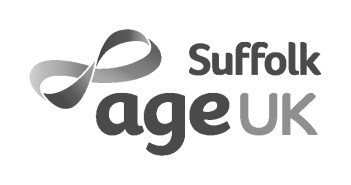                                                                                            14 Hillview Business                                                                                                                                                                                      Old Ipswich Road, Claydon 	                                        	                               Ipswich, Suffolk IP6 0AJ   	Tel:  01473 359911  	                                                                                                             Fax: 01473 287955 	www.ageuksuffolk.org.ukDear Applicant 	 	 	 	 	 	 		Date as Postmark Home Service Assistant Thank you for your enquiry regarding the above post.  Please find enclosed an information and application pack which includes: job description, additional information about the post  person specification, application form employment of ex-offenders form, Monitoring Forms We think of ourselves as ‘Home Service Assistants ’, taking care of the domestic needs of our clients so they can maintain as much independence as possible in their own home.  We may support our clients in many ways including housework, cleaning, shopping and laundry but we do not attend to personal care needs.  We hope our staff will form friendly relationships with clients, working within our guidelines for the service as this is a rewarding part of their work. The Home Service delivers a high quality, reliable service to its clients, enabling them to retain independence in their own home.  The service is available to anyone over 60 who has a need for the service.  The service is provided between 9 am and 5 pm Monday to Friday so there is no weekend or evening work.   All Home Service Assistants are part-time and there is no guarantee of hours, but once allocated a client they are yours on a permanent basis.  Working time is built up gradually to allow you to get to know your clients without being overloaded, and avoid us having a waiting list of people who need help.  This is why we ask you to tell us the hours you are available for work.  If you wish to proceed with an application for the post, you should complete the application and other forms as required and return them to the address above.  There is no closing date on this particular post and your application will be dealt with as soon as it is received in the appropriate office.   Please do not feel that your application has been ignored if you do not receive an immediate response.  We may already have filled our needs this time, but, because the service is always growing and we have a very small budget for recruitment advertising, we will hold on to your application so that we can contact you when another vacancy arises in your area. If you have any questions or queries regarding the post please do not hesitate to contact the HR Department on the above number.  Thank you for your interest. Yours sincerely,Cathy PaxonHR ManagerJOB DESCRIPTION                     Job Title:                   Home Service Assistant                    Responsible to: 	Supervisor  MAIN PURPOSE OF POST  	 	 	 	 	 	 	 To provide practical domestic assistance as required to clients in their own homes including general housework, laundry, ironing and shopping.  To ensure all services are of a high quality; customer focused at all times and provided in an efficient, professional and friendly manner.  Main Duties       Clients  	 	 	 	 	 	 	 	      1.1 To always treat clients with respect and dignity and to deliver all services in a   professional and friendly way.                                      1.2 To carry out the required cleaning, shopping, laundry and/or ironing tasks within the time allocated as agreed with the client and in accordance with their wishes.   1.3 To undertake any additional domestic tasks when requested by the client or notified by the supervisor in accordance with the service guidelines and within the agreed time allocation. 1.4 To ensure all tasks are completed to the satisfaction of clients and that their expectations of service delivery are fully met. 1.5 To ensure all tasks involving the use of, or collection of, client money is accurately recorded and receipted in accordance with the service guidelines. 1.6 To be aware of when a client’s needs may change in relation to the timing of the delivery of the service or the actual services provided, and to advise the Supervisor or central office of this. 1.7 To be aware of the well being of all clients and to inform the supervisor or central office of any concerns you have as to their welfare or safety. 1.8 In the event of an emergency situation arising, to follow the emergency procedures discussed during induction and set out in the Home Help Service handbook.     Administration 1.9 To complete all paperwork relating to work completed as required and necessary for both clients and Age UK Suffolk to retain for their records. 1.10 To always advise the first client of the day whenever you are unable to attend for work regardless of the reason. 1.11 To complete a timesheet promptly at the end of each working period and forward this to the office in accordance with the timeframes set. 1.12 To accurately record all expenses and submit these promptly in line with the internal procedures 1.13 To follow the procedure as stated in the Home Help Service handbook for any invoice payments received from the client. 1.14 To advise the office at least half an hour prior to your start time whenever you are unable to attend for work. 1.15 To report all incidents and accidents promptly using the correct forms and in accordance with organisational procedures. 1.16 To ensure all client details are secure and kept confidential at all times.  Personnel  	There are no direct personnel responsibilities with this post. Finance  	 	 	 	 	 	 	 	 	       	      To comply with the organisation’s financial and administrative procedures. Service Development  	 	 	 	 	 	 	       	To contribute ideas for the development or improvement of new services  5.   	Quality Assurance   	 	 	 	 	 	 	      5.1. 	To ensure high quality customer service is delivered to everyone who receives a service of any kind from the organisation 5.2 	To ensure work is carried out in accordance with any quality assurance system, service standards or agreed targets in place. 6.   	External Relations  	 	 	 	 	 	 	       	To ensure that everyone that the post holder comes into contact with whether in person or by telephone or other form of communication (regardless of their attitude) are dealt with in a friendly, courteous and efficient manner as expected of  a caring organisation.  7.  	Internal Relations   	 	 	 	 	 	 	       	Age UK Suffolk aims to maintain goodwill among all its staff and volunteers.  To  	assist in achieving  this aim employees are expected to work with other staff and           with volunteers, in their own service or any other, in a courteous, co-operative and            sympathetic manner.8.       Organisational Policy and Development  	 	 	 	       	To read and comply with the policies and procedures of the organisation. 9 	Equal Opportunities 	 	 	 	 	 	 	 Age UK Suffolk believes in the value and dignity of all people of all ages and it is expected that all employees and volunteers will actively encourage and include such an ethos in all of their work. 10.   Health and Safety   	 	 	 	 	 	 	    10.1   To comply with the employees’ responsibilities under the current Health and Safety at Work Act, to take reasonable care of their own health and safety and that of other persons who may be affected by their acts or omissions at work and to  cooperate with the organisation in meeting its statutory duties.  10.2 To ensure the effective management of the safety, security and maintenance of any buildings, information systems, fittings and equipment under the control of the post holder.  10.3 To attend all health and safety related training as required by the organisation. 11 	Data Protection 	 	 	 	 	 	 	 	 To comply with the General Data Protection Regulations (GDPR) and give due regard to confidentiality of personal information at all times. 12 	Any other duties   	 	 	 To undertake any other duties that may reasonably be required.   Signed………………………………     Print Name ………………........    Dated …………… Employee Signed…………………………………………  Dated…………………………………………..HR Manager  	 NOTE: This is a description of the job as it is at present and does not form part of the contract of employment.  Job descriptions will be regularly reviewed and changed when necessary in consultation with the post holder.Age UK Suffolk uses a range of measurement factors to determine an applicant’s suitability for appointment.  In order to be short-listed for interview it is essential that you ensure your application demonstrates clearly how you already meet our personal criteria for this post giving examples where you can, or how you are prepared to gain the skills, knowledge and/or experience required.                                                            If you are interested in this role but are worried that you might not have all the necessary experience or skills please continue to submit your application as some criteria are more important than others.  Alternatively you can phone our HR Department on 01473 298681 for an informal discussion before applying. ADDITIONAL INFORMATIONFOR POST: Home Service Assistant Please see below some additional information on this post. CLOSING DATE       There is no closing date for this application.  SHORT-LISTING      Applicants will be invited for interview by                                   Telephone and this will be confirmed in writing.     		 	                  INTERVIEW DATE:  Interviews will be arranged according to the needs of the  	 	 	 	 service in each area.  If applicants do not hear immediately   	 	 	 they may be kept on file and contacted in the future when  	 	 	 	 there is a need in their postcode area. SALARY: 	£8.00 per hour (plus travel time and mileage) HOURS: 	Flexible days/hours to be worked Monday to Friday, between 9 and 5        only, by mutual agreement to meet the needs of the service.PENSION: 	A contributory pension is offered, along with Life Assurance. HOLIDAY: 	Holiday entitlement is 28 days a year. There is no entitlement to  	 	 	paid bank holidays.  SICK: 	Statutory Sick Pay is only payable to those staff who meet the  	 	 	qualifying criteria. SMOKING:  Smoking is not allowed in clients homes. LOCATION: Variable and as allocated by the local Team leader.  DBS:   This post is subject to an enhanced Disclosure Barring Service check (formerly              known as CRB) which the employee is responsible for paying for. The cost is £44.TRAINING: Training will be provided as required and necessary and may   	 	         involve travelling.Responsibility Personal Criteria Experience, Skill, Ability or Knowledge required Responsibility Personal Criteria Experience, Skill, Ability or Knowledge required Finance        Numeracy skills and knowledge of cash        handling Working with Clients/ service users and/or customers Good people skills with a friendly approachable style and ability to generate trust and form positive relationships.   Previous experience in a similar role Previous experience of working directly with older people or other vulnerable groups Knowledge of  the current issues facing older people and their family carers Quality Assurance and Customer Service Ability to stay calm at all times Ability to work to high standards of cleanliness Previous experience of working in a customer focused role and a commitment to good customer care Communications Friendly approachable nature Ability to communicate verbally with a wide range of people Effective listening skills Administration Ability to record data  and information accurately Understanding of the need for confidentiality  Health and Safety        Understanding of and ability to work safely in a                  lone working environment.Training Willingness to develop skills and attend training General Self motivated and enthusiastic with a positive approach to work   Ability to prioritise own workload  